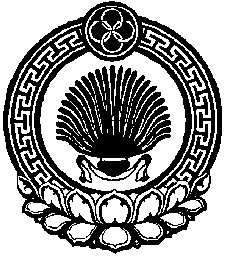 РЕШЕНИЕ СОБРАНИЯ ДЕПУТАТОВКИРОВСКОГО  СЕЛЬСКОГО  МУНИЦИПАЛЬНОГО  ОБРАЗОВАНИЯот «   27  » декабря 2021 г.                  №30	 	                       п. Кировский«О  бюджете Кировского сельского муниципального образования Республики Калмыкия на 2022г.»В соответствии с Бюджетным Кодексом РФ, Федеральным Законом РФ №131«Об общих принципах организации местного самоуправления в РФ», руководствуясь ст.59 Устава Кировского сельского муниципального образования Республики Калмыкия, ст. 5  Положения о бюджетном процессе в Кировском сельском муниципальном образовании Республики Калмыкия, Собрание депутатов Кировского сельского муниципального образования Республики Калмыкияр е ш и л о:Статья 1. Утвердить основные характеристики бюджета Кировского сельского муниципального образования Республики Калмыкия на 2022год Прогнозируемый общий объем доходов бюджета Кировского сельского муниципального образования Республики Калмыкия в сумме 2702,3,0тыс. рублей.Общий объем расходов бюджета Кировского сельского муниципального образования Республики Калмыкия в сумме 2702,3 тыс. рублей.Дефицит бюджета Кировского сельского муниципального образования Республики Калмыкия в сумме 0 тыс. рублей.Статья 2. 1.Установить, что доходы бюджета Кировского сельского муниципального образования Республики Калмыкия, поступающие в 2022 году, формируются за счет:1) федеральных и региональных налогов и сборов и неналоговых доходов-   в соответствии с нормативами, установленными законодательством Российской Федерации и Республики Калмыкия;2) федеральных, региональных и местных налогов и сборов (в части погашения задолженности прошлых лет по отдельным видам налогов, а также в части погашения задолженности по отмененным налогам и сборам);3) безвозмездных поступлений, перечисляемых в бюджет Кировского сельского муниципального образования Республики Калмыкия в соответствии с законодательством Российской Федерации и Республики Калмыкия.2.Установить нормативы распределения доходов бюджета Кировского сельского муниципального образования Республики Калмыкия, не установленные законодательством Российской Федерации и Республики Калмыкия, на 2022 год согласно приложению №1 к настоящему решению.Статья 3. Установить, что в 2022 году доходы от оказания платных услуг, безвозмездных поступлений и иной приносящей доход деятельности казенных учреждений Кировского сельского муниципального образования Республики Калмыкия , являющихся получателями бюджетных средств, при составлении, утверждении, исполнении бюджета и составлении отчетности о его исполнении включаются в состав  доходов бюджета Кировского сельского муниципального образования Республики Калмыкия.       Статья 4. Утвердить объем поступлений доходов бюджета Кировского сельского муниципального образования Республики Калмыкия на 2022 год по кодам бюджетной классификации согласно приложению №2 к настоящему решению.          Статья 5. Утвердить распределение бюджетных ассигнований из бюджета Кировского  сельского муниципального образования Республики Калмыкия по разделам, подразделам,  целевым статьям, группам и подгруппам видов расходов классификации расходов бюджетов на 2022 год  - согласно приложению №3  к настоящему решению.            Статья 6. Утвердить ведомственную структуру расходов бюджета Кировского сельского муниципального образования Республики Калмыкия на 2022 год  согласно приложению №4 к настоящему решению.            Статья 7. Утвердить  перечень и коды главных распорядителей средств  бюджета Кировского сельского муниципального образования Республики Калмыкия на 2022 год- согласно приложению №5 к настоящему решению.                Статья 8. Установить, что заключение и оплата муниципальных контрактов, иных договоров, исполнение которых осуществляется за счет средств бюджета Кировского сельского муниципального образования Республики Калмыкия, производятся в пределах утвержденных им лимитов бюджетных обязательств, если иное не установлено Бюджетным кодексом Российской Федерации  с учетом принятых и неисполненных обязательств.                 Статья 9. Утвердить программу муниципальных внутренних заимствований Кировского сельского муниципального образования Республики Калмыкия на 2022 год согласно приложению №6 к настоящему решению.      Статья 10. 1)Утвердить верхний предел муниципального внутреннего долга Кировского сельского муниципального образования Республики Калмыкия на 1 января 2023 года в сумме 0 тыс. рублей, в том числе верхний предел долга  по муниципальным гарантиям на 1 января 2023 года в сумме 0 тыс. рублей.              2)Утвердить объем расходов на обслуживание муниципального долга Кировского сельского муниципального образования Республики Калмыкия в 2022году в сумме о тыс.руб.        Статья 11. Утвердить источники финансирования дефицита бюджета Кировского СМО РК на 2022г, слгласно приложению №7      Статья12. Установить, что остатки средств бюджета Кировского сельского муниципального образования Республики Калмыкия на 1 января 2022года, образовавшиеся в связи с неполным использованием бюджетных ассигнований в ходе исполнения бюджета в 2021 году, направляются в 2022 году на увеличение сверх объемов, установленных решением  «О бюджете Кировского сельского муниципального образования Республики Калмыкия на 2022 год.            Статья 13.Установить дополнительные основания  в 2022 году  для внесения изменений  в сводную  бюджетную  роспись  бюджета Кировского сельского муниципального образования Республики Калмыкия без внесения изменений в настоящее  Решение, связанные с:1) особенностями исполнения  муниципального бюджета в пределах общего объема бюджетных ассигнований, предусмотренных соответствующему главному распорядителю средств  бюджета Кировского сельского муниципального образования Республики Калмыкия, в том числе:- перераспределение бюджетных ассигнований между разделами, подразделами, целевыми статьями и видами расходов классификации расходов бюджетов в целях реализации указов Президента Российской Федерации от 7 мая 2012 года № 597 «О мероприятиях по реализации государственной социальной политики», от 7 мая 2012 года N 599 "О мерах по реализации государственной политики в области образования и науки";- перераспределение бюджетных ассигнований между разделами, подразделами, целевыми статьями и видами расходов классификации расходов бюджетов, связанное с изменением кодов и порядка применения бюджетной классификации Российской Федерации;- перераспределение бюджетных ассигнований между разделами, подразделами, целевыми статьями, видами расходов классификации расходов бюджетов на сумму средств, необходимых для выполнения условий софинансирования, установленных для получения межбюджетных трансфертов, предоставляемых бюджету Кировского сельского муниципального образования Республики Калмыкия  из бюджетов бюджетной системы Российской Федерации и Республики Калмыкия в форме субсидий и безвозмездных  поступлений  от  Фонда содействия реформированию жилищно-коммунального хозяйства, в том числе путем введения новых кодов классификации расходов республиканского бюджета и бюджета СМО;- перераспределение бюджетных ассигнований между разделами, подразделами, целевыми статьями и видами расходов классификации расходов бюджетов в связи с экономией по результатам закупок товаров, работ, услуг для обеспечения муниципальных  нужд, сложившейся в 2022 году;- перераспределение бюджетных ассигнований между разделами, подразделами, целевыми статьями и видами расходов классификации расходов бюджетов в целях погашения кредиторской задолженности, образовавшейся по состоянию на 1 января 2022 года;- перераспределение бюджетных ассигнований между разделами, подразделами, целевыми статьями и видами расходов классификации расходов бюджетов в целях исполнения актов по административным правонарушениям, решений налоговых органов о взыскании  налогов, сборов, пеней и штрафов;        2) перераспределением бюджетных ассигнований между главными распорядителями средств бюджета Кировского  сельского муниципального образования Республики Калмыкия  разделами, подразделами, целевыми статьями и видами расходов классификации расходов бюджетов  в пределах общего объема бюджетных ассигнований бюджета, а именно;- на реализацию мероприятий в рамках соответствующих  муниципальных  программ Республики Калмыкия, на основании внесенных в нее изменений;-на обеспечение расходов по обслуживанию муниципального долга Кировского сельского муниципального образования Республики Калмыкия.              Статья  14.  Настоящее решение подлежит официальному опубликованию и вступает в силу с 1 января 2022 года.Председатель Собрания депутатовКировского сельскогоМуниципального образованияРеспублики Калмыкия                                        В.В. КуксинГлава Кировского сельскогоМуниципального образованияРеспублики Калмыкия(ахлачи) 	                            И .С. Стульнев                                                                                                          (в процентах)Примечание: Погашение задолженности  по пеням и штрафам за несвоевременную  уплату налогов и сборов в части  отменных налогов и сборов осуществляется по нормативам зачисления соответствующих налогов и сборов.Распределение бюджетных  ассигнований из бюджета Кировского сельского муниципального образования Республики Калмыкия  по целевым статьям, группам и подгруппам видов расходов классификации расходов бюджета на 2022 год.Приложение № 4к решению Собрания депутатов Кировского   СМО РК   "О  бюджете Кировского сельского муниципального образования РК на 2022 год»                                                                                                                                №30  от     27 .12.2021г.Приложение № 5к решению Собрания депутатов Кировского   СМО РК   "О  бюджете Кировского сельского муниципального образования РК на 2021 год»                                                                                                                             №  30  от     27 .12. 2021г.Перечень и коды главных распорядителейсредств бюджета Кировского сельского муниципального образованияРеспублики Калмыкия на 2022 год  Приложение № 6к решению Собрания депутатов Кировского   СМО РК   "О  бюджете Кировского сельского муниципального образования РК на 2021 год»                                                                                                                             №30     от27     .12.  2021г.                                    Приложение № 1к решению Собрания депутатов Кировского   СМО РК   "О  бюджете Кировского сельского муниципального образования Республики Калмыкия на 2022 год»                       №  30   от    27   .12.2021г.                                    Приложение № 1к решению Собрания депутатов Кировского   СМО РК   "О  бюджете Кировского сельского муниципального образования Республики Калмыкия на 2022 год»                       №  30   от    27   .12.2021г.                                    Приложение № 1к решению Собрания депутатов Кировского   СМО РК   "О  бюджете Кировского сельского муниципального образования Республики Калмыкия на 2022 год»                       №  30   от    27   .12.2021г.Нормативы распределения доходов  бюджета Кировского сельского муниципального образования, не установленные законодательством Российской Федерации и Республики Калмыкия  на 2022 год Нормативы распределения доходов  бюджета Кировского сельского муниципального образования, не установленные законодательством Российской Федерации и Республики Калмыкия  на 2022 год Нормативы распределения доходов  бюджета Кировского сельского муниципального образования, не установленные законодательством Российской Федерации и Республики Калмыкия  на 2022 год Нормативы распределения доходов  бюджета Кировского сельского муниципального образования, не установленные законодательством Российской Федерации и Республики Калмыкия  на 2022 год Нормативы распределения доходов  бюджета Кировского сельского муниципального образования, не установленные законодательством Российской Федерации и Республики Калмыкия  на 2022 год Нормативы распределения доходов  бюджета Кировского сельского муниципального образования, не установленные законодательством Российской Федерации и Республики Калмыкия  на 2022 год Нормативы распределения доходов  бюджета Кировского сельского муниципального образования, не установленные законодательством Российской Федерации и Республики Калмыкия  на 2022 год Наименование доходаБюджеты поселений12ДОХОДЫ  ОТ ПОГАШЕНИЯ  ЗАДОЛЖЕННОСТИ И ПЕРЕРАСЧЕТОВ ПО ОТМЕНЕННЫМ НАЛОГАМ, СБОРАМ И ИНЫМ ОБЯЗАТЕЛЬНЫМ ПЛАТЕЖАМ:Земельный налог (по обязательствам, возникшим до 1 января 2006 года)100ДОХОДЫ ОТ ОКАЗАНИЯ ПЛАТНЫХ УСЛУГ( РАБОТ) И КОМПЕНСАЦИИ ЗАТРАТ ГОСУДАРСТВАПрочие доходы от оказания платных услуг получателями средств бюджетов поселений100Доходы, поступающие в порядке возмещения расходов, понесенных в связи с эксплуатацией имущества поселений100Прочие доходы от компенсации затрат бюджетов поселений100 ДОХОДЫ ОТ АДМИНИСТРАТИВНЫХ ПЛАТЕЖЕЙ И СБОРОВПлатежи, взимаемые органами местного самоуправления (организациями)  поселений  за выполнение определенных функций100ДОХОДЫ ОТ ШТРАФОВ, САНКЦИЙ, ВОЗМЕЩЕНИЙ УЩЕРБАПрочие поступления сумм в возмещение вреда, причиненного поселению100Денежные взыскания (штрафы) и иные суммы,  взыскиваемые с лиц, виновных в совершении преступлений, и в возмещение ущерба имуществу, зачисляемые в бюджеты поселений100Доходы от возмещения  ущерба при возникновении страховых случаев, когда выгодоприобретателями выступают получатели средств бюджетов поселений100Денежные взыскания, налагаемые в возмещение ущерба, причиненного в результате незаконного или нецелевого использования бюджетных средств (в части бюджетов поселений)100 В ЧАСТИ  ПРОЧИХ НЕНАЛОГОВЫХ ДОХОДОВНевыясненные  поступления, зачисляемые в бюджеты поселений100Прочие  неналоговые доходы бюджетов поселений100Средства самообложения граждан, зачисляемые в бюджеты поселений100                                    Приложение №2к решению Собрания депутатов Кировского   СМО РК   "О  бюджете Кировского сельского муниципального образования Республики Калмыкия на 2022 год»№  30     от  27     .12.2021 г.                                    Приложение №2к решению Собрания депутатов Кировского   СМО РК   "О  бюджете Кировского сельского муниципального образования Республики Калмыкия на 2022 год»№  30     от  27     .12.2021 г.                                    Приложение №2к решению Собрания депутатов Кировского   СМО РК   "О  бюджете Кировского сельского муниципального образования Республики Калмыкия на 2022 год»№  30     от  27     .12.2021 г.                                    Приложение №2к решению Собрания депутатов Кировского   СМО РК   "О  бюджете Кировского сельского муниципального образования Республики Калмыкия на 2022 год»№  30     от  27     .12.2021 г.Объем поступлений доходов  бюджета                                                                                                                                   Кировского сельского муниципального образования Республики Калмыкия на 2022год.        Объем поступлений доходов  бюджета                                                                                                                                   Кировского сельского муниципального образования Республики Калмыкия на 2022год.        Объем поступлений доходов  бюджета                                                                                                                                   Кировского сельского муниципального образования Республики Калмыкия на 2022год.        (тыс.руб.)Код бюджетной                    классификации РФНаименование доходовСуммаКод бюджетной                    классификации РФНаименование доходовСумма126000 1 00 00000 00 0000 000НАЛОГОВЫЕ И НЕНАЛОГОВЫЕ ДОХОДЫ2332,0000 1 01 00000 00 0000 000НАЛОГИ НА ПРИБЫЛЬ, ДОХОДЫ900,0182 1 01 02000 01 0000 110Налог на доходы физических лиц900,0182 1 01 02010 01 0000 110Налог на доходы  физических лиц c доходов, источником которых является налоговый агент, за исключением доходов, в отношении которых исчисление и уплата налога осуществляются в соответствии со статьями 227, 227.1 и 228 Налогового кодекса Российской Федерации895,0182 1 01 02020 01 0000 110Налог на доходы  физических лиц c доходов, полученных от осуществления деятельности физическими лицами, зарегистрированными в качестве индивидуальных предпринимателей, нотариусов, занимающихся частной практикой, адвокатов, учредивших адвокатские кабинеты и других лиц, занимающихся частной практикой в соответствии со статьей 227 Налогового кодекса Российской Федерации0,0182 1 01 02030 01 0000 110Налог на доходы  физических лиц c доходов, полученных физическими лицами соответствии со статьей  228 Налогового кодекса Российской Федерации5,0000 1 05 00000 00 0000 000НАЛОГИ НА СОВОКУПНЫЙ ДОХОД420,0  182 1 05 03000 01 0000 110Единый сельскохозяйственный налог420,0   182 1 05 03010 01 0000 110Единый сельскохозяйственный налог 420,0000 1 06 00000 00 0000 000НАЛОГИ НА ИМУЩЕСТВО    1007,0182 1 06 01000 00 0000 110Налог на имущество физических лиц42,0182 1 06 01030 10 0000 110Налог на имущество физических лиц, взимаемый по ставкам применяемым к объектам налогообложения, расположенным в границах сельских поселения 42,0182 1 06 06000 00 0000 110Земельный налог965,0182 1 06 06033 10 0000 110Земельный налог, взимаемый по ставкам, установленным в соответствии с подпунктом 2 пункта 1 статьи 394 Налогового кодекса Российской Федерации и применяемым к объектам налогообложения, расположенным в границах поселений725,0   182 1 06 06043 10 0000 110Земельный налог, взимаемый по ставкам, установленным в соответствии с подпунктом 1 пункта 1 статьи 394 Налогового кодекса Российской Федерации и применяемым к объектам налогообложения, расположенным в границах поселений240,0000 108 00000 00 0000 000ГОСУДАРСТВЕННАЯ ПОШЛИНА5,0867 108 04020 01 0000 110Государственная пошлина за совершение нотариальных действий должностными лицами органов местного самоуправления, уполномоченными в соответствии с законодательными актами РФ на совершение нотариальных действий5,0000 2 00 00000 00 0000 000БЕЗВОЗМЕЗДНЫЕ ПОСТУПЛЕНИЯ370,3000 2 02 00000 00 0000 000Безвозмездные поступления от других бюджетов бюджетной системы Российской Федерации370,3000 2 02 10000 00 0000 000Дотации бюджетам бюджетной системы Российской Федерации226,0867 2 02 15001 10 0000 150Дотации бюджетам  сельских поселений  на выравнивание  бюджетной обеспеченности из бюджета субъекта Российской Федерации226,0000 2 02 30000 00 0000 000Субвенции бюджетам бюджетной системы Российской Федерации 102,3867 2 02 35118 10 0000 150Субвенции бюджетам  на осуществление  первичного воинского учета на территориях, где отсутствуют военные комиссариаты102,3000 2 02 40000 00 0000 150Иные межбюджетные трансферты42,0867 2 02 40014 10 0000150Межбюджетные трансферты, передаваемые бюджетам сельских поселений из бюджетов муниципальных районов на осуществление части полномочий по решению вопросов местного значения в соответствии с заключенными соглашениями42,0Всего доходов2702,3Приложение № 3к решению Собрания депутатов Кировского   СМО РК   "О  бюджете Кировского сельского муниципального образования РК на 2022 год»                                                                                                                                                                 №30     от  27  .12.2021г.Приложение № 3к решению Собрания депутатов Кировского   СМО РК   "О  бюджете Кировского сельского муниципального образования РК на 2022 год»                                                                                                                                                                 №30     от  27  .12.2021г.НаименованиеРазделПодразделЦелеваястатьяВид расходаСумма123356Общегосударственные вопросы01001321,0Функционирование высшего должностного лица субъекта РФ и муниципального образования0102514,0Органы местного самоуправления0102 78 1 00 00000514,0Глава администрации СМО010278 1 01 00120514,0Расходы на выплаты персоналу государственных (муниципальных) органов010278 1 01 00120120514,0    Центральный аппарат администрации СМО010478 1 02 00120             807,0Расходы на выплаты персоналу государственных (муниципальных) органов010478 1 02 00120120488,0Иные закупки товаров, работ и услуг для обеспечения государственных (муниципальных) нужд010478 1 02 00 120240307,0Уплата налогов, сборов и иных платежей010478 1 02 0012085012,0Национальная оборона0200102,3Мобилизация и вневойсковая подготовка0203102,3Осуществление первичного воинского учёта на территориях, где отсутствуют военные комиссариаты020378 1 04 51180102,3Расходы на выплаты персоналу государственных (муниципальных) органов020378 1 04 5118012096,0Иные закупки товаров, работ и услуг для обеспечения государственных (муниципальных) нужд020378 1 04 511802406,3Национальная безопасность и правоохранительная деятельность030010,0Защита населения и территории от чрезвычайных ситуаций природного и техногенного характера, пожарная безопасность031010,0Предупреждение и ликвидация последствий чрезвычайных ситуаций и стихийных бедствий природного и техногенного характера0310 78 9 01 9055010,0Иные закупки товаров, работ и услуг для обеспечения государственных (муниципальных) нужд031078 9 01  9055024010,0Национальная экономика0400225,0Общеэкономические вопросы04015,0Реализация прочих не программных мероприятий по организации общественных работ несовершеннолетних граждан040178 9 09 906305,0Иные закупки товаров, работ и услуг для обеспечения государственных (муниципальных) нужд040178 9 09 906302405,0Другие вопросы в области национальной экономики0412220,0Реализация иных направлений расходов на осуществление передаваемых полномочий из бюджета СМО в бюджет РМО по организации, формированию, исполнению и контролю за исполнением бюджета СМО041278 9 09 М6010220,0Иные межбюджетные трансферты041278 9 09 М6010540220,0Жилищно-коммунальное хозяйство0500697,0Коммунальное хозяйство050278 5 00 0000042,0Комплексное развитие систем коммунальной инфраструктуры на территории СМО050278 5 02 0000042,0Иные закупки товаров, работ и услуг для обеспечения государственных (муниципальных) нужд050278 5 02 1581024042,0Благоустройство0503655,0Благоустройство территории СМО050378 6 01 15820627,0Иные закупки товаров, работ и услуг для обеспечения государственных (муниципальных) нужд050378 6 01 15820240627,0Уличное освещение050378 6 02 1583018,0Иные закупки товаров, работ и услуг для обеспечения государственных (муниципальных) нужд050378 6 02 1583024018,0Содержание мест захоронений на территории СМО050378 6 04 1585010,0Иные закупки товаров, работ и услуг для обеспечения государственных (муниципальных) нужд050378 6 04 1585024010,0Культура, кинематография0800347,0Культура0801347,0Дворцы и дома культуры, другие учреждения культуры и средств массовой информации080178 3 01 00000347,0 Расходы на  обеспечение деятельности дворцов  и домов  культуры, другие учреждения культуры 0801 78 3 01 05200338,0Расходы на выплаты персоналу казенных учреждений0801 78 3 01 05200110339,0Иные закупки товаров, работ и услуг для обеспечения государственных (муниципальных) нужд080178 3 01 052002406,0Уплата налогов, сборов и иных платежей080178 3 01 052008502,0ВСЕГО2702,3Ведомственная структура расходов бюджета                                                                                                                                  Кировского  сельского муниципального образования Республики Калмыкия на 2022 год                                                                                                                                      (тыс. руб.)                                   Ведомственная структура расходов бюджета                                                                                                                                  Кировского  сельского муниципального образования Республики Калмыкия на 2022 год                                                                                                                                      (тыс. руб.)                                   Ведомственная структура расходов бюджета                                                                                                                                  Кировского  сельского муниципального образования Республики Калмыкия на 2022 год                                                                                                                                      (тыс. руб.)                                   Ведомственная структура расходов бюджета                                                                                                                                  Кировского  сельского муниципального образования Республики Калмыкия на 2022 год                                                                                                                                      (тыс. руб.)                                   Ведомственная структура расходов бюджета                                                                                                                                  Кировского  сельского муниципального образования Республики Калмыкия на 2022 год                                                                                                                                      (тыс. руб.)                                   Ведомственная структура расходов бюджета                                                                                                                                  Кировского  сельского муниципального образования Республики Калмыкия на 2022 год                                                                                                                                      (тыс. руб.)                                   Ведомственная структура расходов бюджета                                                                                                                                  Кировского  сельского муниципального образования Республики Калмыкия на 2022 год                                                                                                                                      (тыс. руб.)                                   НаименованиеНаименованиеГлаваРазделПодразделЦелеваястатьяВид расходаСумма1123356Общегосударственные вопросыОбщегосударственные вопросы86701001321,0Функционирование высшего должностного лица субъекта РФ и муниципального образованияФункционирование высшего должностного лица субъекта РФ и муниципального образования8670102514,0Органы местного самоуправленияОрганы местного самоуправления8670102 78 1 00 00000514,0Глава администрации СМОГлава администрации СМО867010278 1 01 00120514,0Расходы на выплаты персоналу государственных (муниципальных) органовРасходы на выплаты персоналу государственных (муниципальных) органов867010278 1 01 00120120514,0Центральный аппарат администрации СМОЦентральный аппарат администрации СМО867010478 1 02 00120807,0Расходы на выплаты персоналу государственных (муниципальных) органовРасходы на выплаты персоналу государственных (муниципальных) органов867010478 1 02 00120120488,0Иные закупки товаров, работ и услуг для обеспечения государственных (муниципальных) нуждИные закупки товаров, работ и услуг для обеспечения государственных (муниципальных) нужд867010478 1 02 00 120240307,0Уплата налогов, сборов и иных платежейУплата налогов, сборов и иных платежей867010478 1 02 0012085012,0Национальная оборонаНациональная оборона8670200102,3Мобилизация и вневойсковая подготовкаМобилизация и вневойсковая подготовка867020378 1 00 00000102,3Осуществление первичного воинского учёта на территориях, где отсутствуют военные комиссариатыОсуществление первичного воинского учёта на территориях, где отсутствуют военные комиссариаты8670203 78 1 04 51180102,3Расходы на выплаты персоналу государственных (муниципальных) органовРасходы на выплаты персоналу государственных (муниципальных) органов867020378 1 04 5118012096,0Иные закупки товаров, работ и услуг для обеспечения государственных (муниципальных) нуждИные закупки товаров, работ и услуг для обеспечения государственных (муниципальных) нужд8670203 78 1 04 511802406,3Национальная безопасность и правоохранительная деятельностьНациональная безопасность и правоохранительная деятельность867030010,0Защита населения и территории от чрезвычайных ситуаций природного и техногенного характера, пожарная безопасностьЗащита населения и территории от чрезвычайных ситуаций природного и техногенного характера, пожарная безопасность867031010,0Предупреждение и ликвидация последствий чрезвычайных ситуаций и стихийных бедствий природного и техногенного характераПредупреждение и ликвидация последствий чрезвычайных ситуаций и стихийных бедствий природного и техногенного характера8670310 78 9 01  9055010,0Иные закупки товаров, работ и услуг для обеспечения государственных (муниципальных) нуждИные закупки товаров, работ и услуг для обеспечения государственных (муниципальных) нужд867031078 9 01  9055024010,0Национальная экономикаНациональная экономика8670400225,0Общеэкономические вопросыОбщеэкономические вопросы86704015,0Реализация прочих не программных мероприятий по организации общественных работ несовершеннолетних гражданРеализация прочих не программных мероприятий по организации общественных работ несовершеннолетних граждан867040178 9 09 906305,0Иные закупки товаров, работ и услуг для обеспечения государственных (муниципальных) нуждИные закупки товаров, работ и услуг для обеспечения государственных (муниципальных) нужд867040178 9 09 906302405,0Другие вопросы в области национальной экономикиДругие вопросы в области национальной экономики8670412220,0Реализация иных направлений расходов на осуществление передаваемых полномочий из бюджета СМО в бюджет РМО по организации, формированию, исполнению и контролю за исполнением бюджета СМОРеализация иных направлений расходов на осуществление передаваемых полномочий из бюджета СМО в бюджет РМО по организации, формированию, исполнению и контролю за исполнением бюджета СМО867041278 9 09 М6010220,0Иные межбюджетные трансфертыИные межбюджетные трансферты867041278 9 09 М6010540220,0Жилищно-коммунальное хозяйствоЖилищно-коммунальное хозяйство8670500697,0Коммунальное хозяйствоКоммунальное хозяйство867050278 5 00 0000042,0Комплексное развитие систем коммунальной инфраструктуры на территории СМОКомплексное развитие систем коммунальной инфраструктуры на территории СМО867050278 5 02 0000042,0Иные закупки товаров, работ и услуг для обеспечения государственных (муниципальных) нуждИные закупки товаров, работ и услуг для обеспечения государственных (муниципальных) нужд867050278 5 02 1581042,0БлагоустройствоБлагоустройство8670503655,0Благоустройство территории СМОБлагоустройство территории СМО867050378 6 01 15820627,0Иные закупки товаров, работ и услуг для обеспечения государственных (муниципальных) нуждИные закупки товаров, работ и услуг для обеспечения государственных (муниципальных) нужд867050378 6 01 15820240627,0Уличное освещениеУличное освещение867050378 6 02 1583018,0Иные закупки товаров, работ и услуг для обеспечения государственных (муниципальных) нуждИные закупки товаров, работ и услуг для обеспечения государственных (муниципальных) нужд867050378 6 02 1583024018,0Содержание мест захоронений на территории СМОСодержание мест захоронений на территории СМО867050378 6 04 1585010,0Иные закупки товаров, работ и услуг для обеспечения государственных (муниципальных) нуждИные закупки товаров, работ и услуг для обеспечения государственных (муниципальных) нужд867050378 6 04 1585024010,0Культура, кинематографияКультура, кинематография8670800          347,0КультураКультура8670801347,0Дворцы и дома культуры, другие учреждения культуры и средств массовой информацииДворцы и дома культуры, другие учреждения культуры и средств массовой информации867080178 3 01 00000347,0 Расходы на  обеспечение деятельности дворцов  и домов  культуры, другие учреждения культуры  Расходы на  обеспечение деятельности дворцов  и домов  культуры, другие учреждения культуры 867080178 3 01 05200339,0Расходы на выплаты персоналу казенных учрежденийРасходы на выплаты персоналу казенных учреждений867080178 3 01 05200110339,0Иные закупки товаров, работ и услуг для обеспечения государственных (муниципальных) нуждИные закупки товаров, работ и услуг для обеспечения государственных (муниципальных) нужд867080178 3 01 052002406,0Уплата налогов, сборов и иных платежейУплата налогов, сборов и иных платежей867080178 3 01 052008502,0ВСЕГОВСЕГО2702,3Код главыНаименование867Администрация Кировского сельского муниципального образования Республики КалмыкияПрограммаПрограммамуниципальных внутренних заимствованиймуниципальных внутренних заимствованийКировского сельского муниципального образования Республики Калмыкия  на 2022 год Кировского сельского муниципального образования Республики Калмыкия  на 2022 год Вид заимствований2022 г.Внутренние заимствования (привлечение/погашение) в том числе:0Кредиты от кредитных организаций0Получение кредитов от кредитных организаций0Погашение основной суммы долга по кредитам от кредитных организаций0Бюджетные кредиты от других бюджетов бюджетной системы Российской Федерации в валюте Российской Федерации0Получение бюджетных кредитов0Получение бюджетных кредитов на пополнение остатков средств на счетах бюджетов 0Погашение основной суммы долга по бюджетным кредитам0Погашение основной суммы долга по бюджетным кредитам на пополнение остатков средств на счетах бюджетов0                                                     Приложение №7                                                                Приложение №7                                                                Приложение №7           К решению Собрания депутатовК решению Собрания депутатовК решению Собрания депутатовКировского СМО РККировского СМО РККировского СМО РК                               «О бюджете Кировского       сельского  муниципального образования Республики Калмыкия на 2022год»                               «О бюджете Кировского       сельского  муниципального образования Республики Калмыкия на 2022год»                               «О бюджете Кировского       сельского  муниципального образования Республики Калмыкия на 2022год»                                                    №   30 от  27.12.  2021г.                                                    №   30 от  27.12.  2021г.                                                    №   30 от  27.12.  2021г.Источники финансирования дефицита бюджета Кировского сельского муниципального образования Республики КалмыкияИсточники финансирования дефицита бюджета Кировского сельского муниципального образования Республики КалмыкияИсточники финансирования дефицита бюджета Кировского сельского муниципального образования Республики КалмыкияИсточники финансирования дефицита бюджета Кировского сельского муниципального образования Республики КалмыкияИсточники финансирования дефицита бюджета Кировского сельского муниципального образования Республики Калмыкияна 2022 годна 2022 годна 2022 годна 2022 годна 2022 годКод главыКод  БК РФ2.Код  БК РФ2.НАИМЕНОВАНИЕСумма тыс.руб.Код главыСумма тыс.руб.867   01 03  00 00 0000 000   01 03  00 00 0000 000Бюджетные кредиты от других бюджетов бюджетной системы РФ в валюте РФ0  867 01 03 00 10 0000 710  867 01 03 00 10 0000 710Привлечение кредитов из других бюджетов бюджетной системы Российской Федерации бюджетами сельских поселений в валюте Российской Федерации0  867 01 03 00 10 0000 810  867 01 03 00 10 0000 810Погашение бюджетами сельских поселений кредитов из  других бюджетов бюджетной системы Российской Федерации в валюте Российской Федерации0000    01 05 00 00 00 0000 000    01 05 00 00 00 0000 000Изменение остатков средств на счетах по учету средств бюджета0в т.ч.в т.ч.000 01 05 02 01 10 0000 510000 01 05 02 01 10 0000 510Увеличение прочих остатков денежных средств бюджетов сельских поселений- 2702,3000 01 05 02 01 10 0000 610000 01 05 02 01 10 0000 610Уменьшение прочих остатков денежных средств бюджетов сельских поселений2702,3Итого источников внутреннего финансирования0